Кроссворд «Химические элементы – металлы»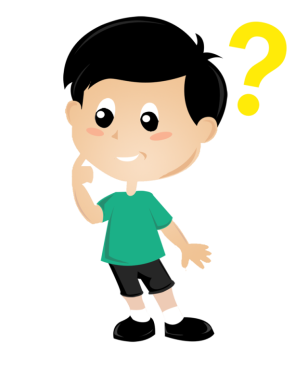 Химический элемент – металл, получаемый электролизом глинозема.Химический элемент – металл, красновато – бурого цвета. Химический элемент – металл, название которого в переводе означает «гном», «домовой».Химический элемент – металл, который используется для создания защитных покрытий, предотвращающих коррозию.Химический элемент – металл, символ которого алхимики изображали в виде волка с открытой пастью.Химический элемент – металл, открытый в 1952 году и названный в честь крупнейшего математика и физика XX в. Химический элемент – металл, растворить который способна только царская водка.Химический элемент – металл, который часто называют «белым золотом».Химический элемент – радиоактивный металл, впервые полученный супругами Кюри.Химический элемент – металл, самый легкий по своей атомной массе.Химический элемент – металл, входящий в состав латуни в качестве легирующего компонента.Химический элемент – металл, ион которого входит в состав поваренной соли.Химический элемент – металл, главная составная часть чугуна и стали.В закрашенных клетках ключевое слово: химический элемент – металл, первоначальное название которого в переводе означало «эка-платина».Ответы на вопросы кроссворда «Химические элементы – металлы»1.   2.   3.   4.   5.    6.   7.   8.    9.    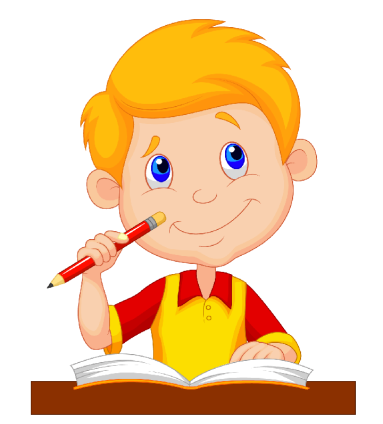 10.  11.  12.  13.  1.   АЛЮМИНИЙ2.   МЕДЬ3.   КОБАЛЬТ4.   ХРОМ5.    СУРЬМА6.   ЭЙНШТЕЙНИЙ7.   ЗОЛОТО8.    ПЛАТИНА9.    РАДИЙ10.  ЛИТИЙ11.  ЦИНК12.  НАТРИЙ13.  ЖЕЛЕЗО